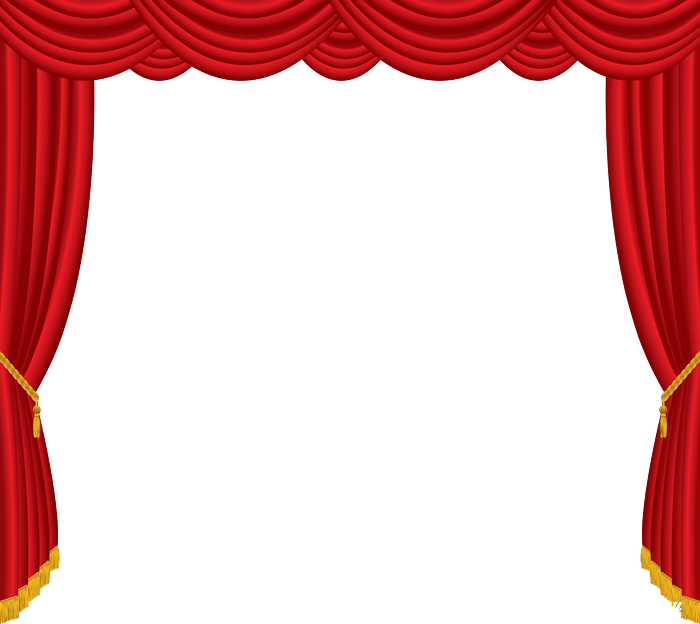 Наименование детского сада    Детский сад № 43Место расположения уголка в пространстве д/с № 43   Игровая комната подготовительной группы Возрастная категория детей, для которой предназначен уголок   Дети старшего дошкольного возрастаАвторы дизайн-проекта уголка   Воспитатель Румянцева Ольга Александровна   Воспитатель Смоловская Татьяна ГеоргиевнаПеречень зон, входящих в состав уголкаКостюмерная;гримерная;зрительная зона;шкаф для выставки различных видов театров и хранения коробок с декорациями, атрибутами, бросовыми материалами, реквизитом;книжный уголок;музыкальный уголок;ширмы для показа театров, перегородка;зона для размещения афиш, материалов, макеты, отражающих содержание и результативность деятельностиСодержание (наполнение) каждой зоныКостюмерная Костюмы по мотивам русских народных сказокРусские народные костюмы и элементы национальных костюмовАтрибуты и элементы костюмов овощей и фруктовШляпы, колпаки, короны, чепчики, платки, кокошникиКорзинки, сумкиПерчатки, варежкиГримерная ПарикиОчкиНосыУшиУкрашения (бусы, браслеты и пр.)Зрительная зона СтульяБилетная кассаЗвонок Мастерская по изготовлению элементов костюмов, декораций, кукол, атрибутов Бросовый материалВиды бумаги, картон, ткань, ниткиЛенты, тесьмаВиды красокПриродный материалДиски, аудиокассеты с музыкой, со звуками природы, магнитофон Шкаф для выставок различных видов театров и хранения коробок с декорациями, атрибутами, куклами  КуклыМарионетки – клоуны Тима и Клепа, БуратиноТеатр настольный по сказкам (конусный, магнитный, деревянный):Маша и медведь Мужик и медведьКурочка РябаЛиса и волкРепка – 2 видаЗаюшкина избушкаКолобокПетушок – бобовое зернышкоБычок – смоляной бочокТеремокТри медведяТри поросёнкаЗимовье зверейТеневой театр по сказкам:Заюшкина избушкаКурочка РябаТри поросенкаФланелеграфКолобокРукавичкаРепкаКурочка РябаПерсонажи из других сказок для придумывания новых сюжетовСтендовый магнитный театрТри поросенкаТеремокТеатр матрёшекГуси-лебедиРепкаЗолотая рыбкаКурочка Ряба Пальчиковые театрыТри поросенкаЗимовье зверейВолшебные гонзикиСмешарикиКолобок  Куклы – рукавичкиРазвивающие координацию и движение кисти Театр ложекТеатр на шпателяхРукавичкаБи-ба-боМаски настроения Театр шапочек-масокЧудесный мешочек Книжный уголок художественная литература по темамразличные журналыаудиотекавидеотекадидактические игрыпортреты детских писателей Музыкальный уголок Шумовые инструментыОзвученные инструментАудиотекаМузыкальные дидактические игрыШирмы для показа театров, перегородка Ширма для пальчикового театра, театра-перчаток, би-ба-бо, театра ложек, на лопатках (соответствует размеру руки)Ширма теневого театра (телевизор), 2 лампыПерегородка-трансформер (соответствует росту ребенка)Зона для размещения афиш и материалов, отражающих содержание и результативность деятельности Стенд в приемной (афиша, программа, фотографии, рисунки, отзывы)Папки-передвижки Перечень видов детской деятельности, которые могут быть организованы в уголке    Игровая деятельность:    Сюжетно-отобразительные игры   Театрализованные игры: игры-имитации (в том числе игры-этюды),ролевые диалоги на основе текста,драматизации,инсценировки,игры-импровизации.игры-этюды на совершенствование художественно-образных исполнительских уменийрелаксационные игры Режиссерские игры: с игрушками-персонажами, предметами-заместителями. Игры-фантазирования  Игры со строительным материалом: строительными наборами, конструкторами, природным материалом Игры-экспериментирования с разными материалами: светом, звуками, магнитами, бумагой и др. Дидактические игры: с предметами (в том числе сюжетно-дидактические и игры-инсценировки); настольно-печатные; словесные (в том числе народные)Досуговые игры: игры-забавы,игры-развлечения, празднично-карнавальные, театрально-постановочныеПроектная деятельность (сочинение сценария и игра- инсценировка придуманной сказки)Чтение и обсуждение художественной литературы свободное общение на тему литературного произведениярешение проблемных ситуацийдидактические игры по литературному произведениюхудожественно-речевая деятельностьсоздание этюдов, сценариев для театрализацииоформлением тематических выставокпроектная деятельность Рассматривание иллюстраций Коммуникативная деятельность Свободное общение на разные темы Художественно-речевая деятельность: сочинение сказок, рассказов, стихов, загадок, пословиц, дразнилок Придумывание сценариев для театрализованных игр-инсценировок Специальное моделирование ситуаций общения: «Интервью», «Разговор по телефону», «Телепередача» и пр.Коммуникативные игры (на знакомство детей друг с другом, создание положительных эмоций; развитие эмпатии, навыков взаимодействия и др.) Театрализованные, режиссерские игры, игры-фантазирования по мотивам литературных произведений (добавление героя, помещение героя в новые ситуации, изменение концовки произведения и др.) Викторины по сказкам Познавательная деятельностьобобщенные знания о театрезнания о театральных профессиях (режиссер, актёр, гримёр и др.)знания видов спектаклей (комедия, трагедия)знание о составляющих помещениях театра (зрительный зал, сцена, кулисы, занавес)Знакомство с литературными жанрамиЗнакомство с видами театра Продуктивная деятельность Создание театральных афиш, программ, театральных кукол, атрибутов «Детская киностудия» (создание мультфильма по литературному произведению) Создание декораций к театрализованным спектаклям Рисование иллюстраций к литературным произведениям Создание книжек Детский дизайн (архитектурно–художественное моделирование, дизайн интерьера, одежды, украшений, посуды и др.)Организация и оформление выставок. Музыкальная деятельностьСлушание соответствующей возрасту народной, классической, детской музыки. Игра на детских музыкальных инструментах. Шумовой оркестр Экспериментирование со звуками Двигательные, пластические, танцевальные этюды, танцы, хороводы, пляски Попевки, распевки, совместное и индивидуальное исполнение песен Драматизация песен. Музыкально-театрализованные игры Музыкальные и музыкально-дидактические игры. Концерты-импровизации Разнообразная интегративная деятельность: музыкальное озвучивание картин художников, литературных произведений и др. Просмотр кукольных спектаклей и беседы по нимРазыгрывание разнообразных сказок и инсценировокУпражнения по формированию выразительности исполнения (вербальной и невербальной)Упражнения по социально-эмоциональному развитию детейАртикуляционная, пальчиковая гимнастика 